08: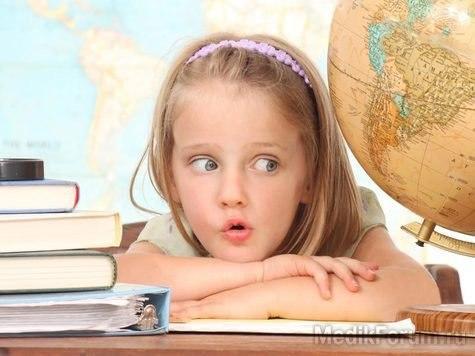 